A temporada de teatro do IECJ  começou ! Confira a programação e prestigie!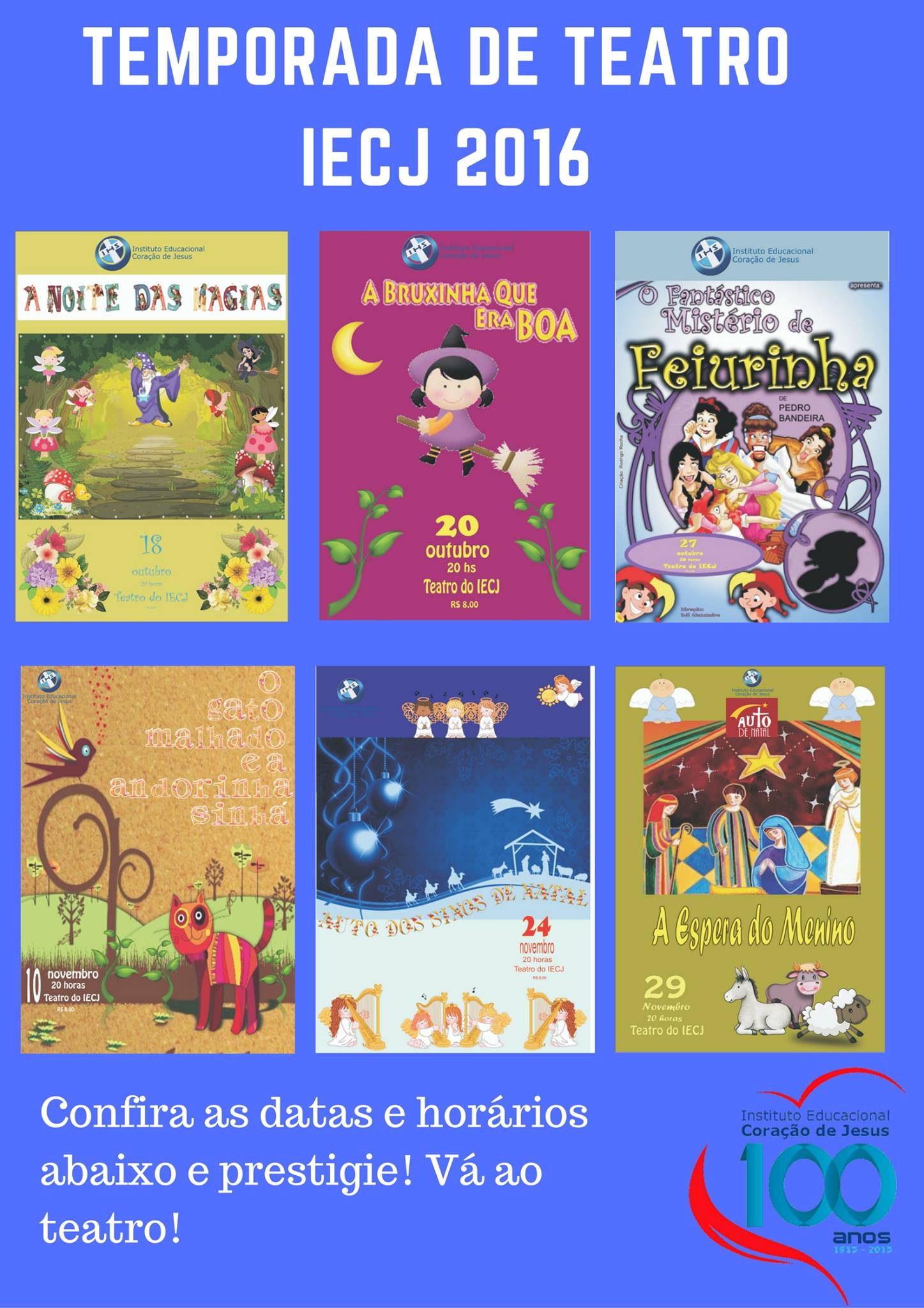 Dia 18/10: "A Noite das Magias", com os alunos do 6º ano. 
Dia 20/10:“A Bruxinha Que Era Boa”, com os alunos do 5° ano.
Dia 27/10: “O Fantástico Mistério de Feiurinha”, com os alunos do 4° ano.
Dia 10/11: “O Gato Malhado e a Andorinha Sinhá”, com os alunos do 7°ano.
Dia 24 /11: “Auto dos Sinos de Natal”, com os alunos do 8° ano.
Dia 29/11: “A Espera do Menino”, com os alunos de 2° e 3° ano.HORÁRIO: Sempre às 20h.LOCAL: Instituto Educacional Coração de Jesus (IECJ)INGRESSOS:  R$ 8,00 (Adquiridos na porta).